НаименованиеЦена с НДС. В рублях.Агрегат комбинированный широкозахватный АКШ-3,6370153Агрегат комбинированный широкозахватный АКШ-6.0639700Агрегат комбинированный широкозахватный АКШ-7.2700298Культиватор прицепной КП-6.0333175Культиватор прицепной КП-6.0 с комплектом катков516919Погрузчик-эксковатор ПЭ-82 (Трактор заказчика)658720                                                                                            Запасные части к сельскохозяйственной техникеКаток 12.22.0009879Каток 12.20.000 18956Каток  АПШ 02.07.0009239Каток  АПШ 02.08.00016556Кронштейн 02.01.0005036Кронштейн02.00.0505575 Кронштейн 02.00.0605575Кронштейн 02.01.000 в сборе6578Кронштейн 02.00.050 в сборе8712Корпус 02.00.001  643Корпус 02.00.001 в сборе1225Кольцо 12.00.006156Кольцо 02.00.00939Крышка 02.00.130205Зажим 00.00.01590Шайба 02.00.007120Цапфа  12.00.0011240Планка  14.043.065.04130 Все цены корректируются на момент заключения договора .Цены указаны с доставкой    до               Н-Новгорода.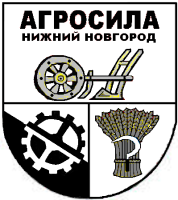 